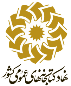 فرم انتخاب مسئول كتابخانهفرم حاضر به منظور مستندسازي جلسه كميته انتخاب مسئول كتابخانه طراحي شده است. فرم حاضر بدون تاييد مديركل استان، فاقد اعتبار است. تكميل فرم توسط اعضاي كميته الزامي است.الف. برگزاري جلسهاستان:استان:شهرستان:کتابخانه:الف. برگزاري جلسهدرجه کتابخانه:كد کتابخانه:شماره جلسه:تاريخ جلسه:ب. وضعیت کتابخانه وگزینه‌های پیشنهادیتعداد افراد واجد شرايط مسئوليت کتابخانه:       نفر در کتابخانه،       نفر در شهرستان.تعداد نيروي شاغل:ب. وضعیت کتابخانه وگزینه‌های پیشنهادینام و نام خانوادگي مسئول فعلي:نام و نام خانوادگي مسئول فعلي:ب. وضعیت کتابخانه وگزینه‌های پیشنهادیدلايل طرح در کمیته:   پايان دوره مسئوليت قبلی     تغییر مسئول بر اساس ماده 5 دستورالعمل    کتابخانه جديدالتاسيسدلايل طرح در کمیته:   پايان دوره مسئوليت قبلی     تغییر مسئول بر اساس ماده 5 دستورالعمل    کتابخانه جديدالتاسيسب. وضعیت کتابخانه وگزینه‌های پیشنهادیاسامي گزينه‌هاي پيشنهادي:اسامي گزينه‌هاي پيشنهادي:ج. مشخصات فردینام و نام خانوادگي:نام و نام خانوادگي:نام و نام خانوادگي:جنسيت:    خانم      آقاج. مشخصات فردیکد ملي:مدرک تحصيلي:رشته تحصیلی:رشته تحصیلی:د.اين قسمت توسط رييس اداره شهرستان تکميل مي شود.د.اين قسمت توسط رييس اداره شهرستان تکميل مي شود.د.اين قسمت توسط رييس اداره شهرستان تکميل مي شود.د.اين قسمت توسط رييس اداره شهرستان تکميل مي شود.ميزان تسلط به مجموعه دستورالعمل‌ها و بخشنامه‌هاميزان تسلط به مجموعه دستورالعمل‌ها و بخشنامه‌ها خیلی کم   کم   متوسط    زیاد   خیلی زیاد خیلی کم   کم   متوسط    زیاد   خیلی زیادميزان تسلط به نرم‌افزار مديريت سامانميزان تسلط به نرم‌افزار مديريت سامان خیلی کم   کم   متوسط    زیاد   خیلی زیاد خیلی کم   کم   متوسط    زیاد   خیلی زیادميزان تسلط به مجموعه نرم‌افزارهاي آفيس(ICDL)ميزان تسلط به مجموعه نرم‌افزارهاي آفيس(ICDL) خیلی کم   کم   متوسط    زیاد   خیلی زیاد خیلی کم   کم   متوسط    زیاد   خیلی زیادميزان تسلط به اتوماسيون اداري و مهارت مكاتبات اداريميزان تسلط به اتوماسيون اداري و مهارت مكاتبات اداري خیلی کم   کم   متوسط    زیاد   خیلی زیاد خیلی کم   کم   متوسط    زیاد   خیلی زیادميزان تسلط به خدمات فني کتابخانهميزان تسلط به خدمات فني کتابخانه خیلی کم   کم   متوسط    زیاد   خیلی زیاد خیلی کم   کم   متوسط    زیاد   خیلی زیادميزان تسلط به مديريت مجموعه و نيروي انسانيميزان تسلط به مديريت مجموعه و نيروي انساني خیلی کم   کم   متوسط    زیاد   خیلی زیاد خیلی کم   کم   متوسط    زیاد   خیلی زیادمسئوليت‌پذيريمسئوليت‌پذيري خیلی کم   کم   متوسط    زیاد   خیلی زیاد خیلی کم   کم   متوسط    زیاد   خیلی زیادنحوه‌ رفتار با اعضانحوه‌ رفتار با اعضا خیلی کم   کم   متوسط    زیاد   خیلی زیاد خیلی کم   کم   متوسط    زیاد   خیلی زیادنحوه‌ رفتار با همكاراننحوه‌ رفتار با همكاران خیلی کم   کم   متوسط    زیاد   خیلی زیاد خیلی کم   کم   متوسط    زیاد   خیلی زیادنظم و انضباط ادارينظم و انضباط اداري خیلی کم   کم   متوسط    زیاد   خیلی زیاد خیلی کم   کم   متوسط    زیاد   خیلی زیادخلاقيت و نوآوريخلاقيت و نوآوري خیلی کم   کم   متوسط    زیاد   خیلی زیاد خیلی کم   کم   متوسط    زیاد   خیلی زیادروحيه تعامل با سازمان‌ها، خيرين و ساير نهادهاروحيه تعامل با سازمان‌ها، خيرين و ساير نهادها خیلی کم   کم   متوسط    زیاد   خیلی زیاد خیلی کم   کم   متوسط    زیاد   خیلی زیادتوانایی انجام فعالیت‌های ترویج کتابخوانی در بستر مجازیتوانایی انجام فعالیت‌های ترویج کتابخوانی در بستر مجازی خیلی کم   کم   متوسط    زیاد   خیلی زیاد خیلی کم   کم   متوسط    زیاد   خیلی زیادتوانایی اجرای فعالیت‌های فرهنگیتوانایی اجرای فعالیت‌های فرهنگی خیلی کم   کم   متوسط    زیاد   خیلی زیاد خیلی کم   کم   متوسط    زیاد   خیلی زیادتوضیحات:توضیحات:توضیحات:نام و نام خانوادگي / امضانام و نام خانوادگي / امضاهـ. اين قسمت توسط معاون استان تکميل مي‌شود.هـ. اين قسمت توسط معاون استان تکميل مي‌شود.هـ. اين قسمت توسط معاون استان تکميل مي‌شود.ميزان تسلط به مجموعه دستورالعمل‌ها و بخشنامه‌ها خیلی کم   کم   متوسط    زیاد   خیلی زیاد خیلی کم   کم   متوسط    زیاد   خیلی زیادانضباط اداري                               خیلی کم   کم   متوسط    زیاد   خیلی زیاد خیلی کم   کم   متوسط    زیاد   خیلی زیادتعامل با همکاران اداری خیلی کم   کم   متوسط    زیاد   خیلی زیاد خیلی کم   کم   متوسط    زیاد   خیلی زیادميزان تسلط به مديريت مجموعه و نيروي انساني خیلی کم   کم   متوسط    زیاد   خیلی زیاد خیلی کم   کم   متوسط    زیاد   خیلی زیادمسئوليت‌پذيري خیلی کم   کم   متوسط    زیاد   خیلی زیاد خیلی کم   کم   متوسط    زیاد   خیلی زیادتوضیحات:توضیحات:نام و نام خانوادگي / امضاو. اين قسمت توسط نماينده اداري تکميل مي شودو. اين قسمت توسط نماينده اداري تکميل مي شودو. اين قسمت توسط نماينده اداري تکميل مي شودسابقه در نهاد ----- سال (شامل:          سال کتابدار،            سال مسئول کتابخانه ،         سال در اداره شهرستان/ اداره کل استان/ ستاد مرکزي)سابقه در نهاد ----- سال (شامل:          سال کتابدار،            سال مسئول کتابخانه ،         سال در اداره شهرستان/ اداره کل استان/ ستاد مرکزي)سابقه در نهاد ----- سال (شامل:          سال کتابدار،            سال مسئول کتابخانه ،         سال در اداره شهرستان/ اداره کل استان/ ستاد مرکزي)انضباط اداري: (بررسي بر اساس: اقدام به انجام کارهای شخصی در زمان اداری، ورود و خروج نامنظم، غیبت از محل کار بدون مرخصی، شایعه پراکنی، كوتاهي در حفاظت و نگهداری از اموال و ...) خیلی کم   کم   متوسط    زیاد   خیلی زیاد خیلی کم   کم   متوسط    زیاد   خیلی زیادميزان تسلط به اتوماسيون اداري و مهارت مكاتبات اداري خیلی کم   کم   متوسط    زیاد   خیلی زیاد خیلی کم   کم   متوسط    زیاد   خیلی زیادتوضیحات:توضیحات:نام و نام خانوادگي / امضاز. اين قسمت توسط رييس اداره امور کتابخانه‌ها تکميل مي‌شودز. اين قسمت توسط رييس اداره امور کتابخانه‌ها تکميل مي‌شودز. اين قسمت توسط رييس اداره امور کتابخانه‌ها تکميل مي‌شودميزان تسلط به مجموعه دستورالعمل‌ها و بخشنامه‌ها خیلی کم   کم   متوسط    زیاد   خیلی زیاد خیلی کم   کم   متوسط    زیاد   خیلی زیادميزان تسلط به نرم‌افزار مديريت سامان خیلی کم   کم   متوسط    زیاد   خیلی زیاد خیلی کم   کم   متوسط    زیاد   خیلی زیادميزان تسلط به مجموعه نرم‌افزارهاي آفيس(ICDL) خیلی کم   کم   متوسط    زیاد   خیلی زیاد خیلی کم   کم   متوسط    زیاد   خیلی زیادميزان تسلط به خدمات فني کتابخانه خیلی کم   کم   متوسط    زیاد   خیلی زیاد خیلی کم   کم   متوسط    زیاد   خیلی زیادمسئوليت‌پذيري خیلی کم   کم   متوسط    زیاد   خیلی زیاد خیلی کم   کم   متوسط    زیاد   خیلی زیادنحوه‌ رفتار با اعضا و همكاران خیلی کم   کم   متوسط    زیاد   خیلی زیاد خیلی کم   کم   متوسط    زیاد   خیلی زیادخلاقيت و نوآوري خیلی کم   کم   متوسط    زیاد   خیلی زیاد خیلی کم   کم   متوسط    زیاد   خیلی زیادروحيه تعامل با سازمان‌ها‌‌، خيرين و ساير نهادها خیلی کم   کم   متوسط    زیاد   خیلی زیاد خیلی کم   کم   متوسط    زیاد   خیلی زیادعملکرد فني يکسال گذشته: جذب عضو:        نفر/ ثبت امانت:         نسخه/ جذب منابع اهدايي:         نسخهعملکرد فني يکسال گذشته: جذب عضو:        نفر/ ثبت امانت:         نسخه/ جذب منابع اهدايي:         نسخهآخرين نمره بازيد: توضیحات:توضیحات:نام و نام خانوادگي / امضاح. اين قسمت توسط نماينده حراست تکميل شود.ح. اين قسمت توسط نماينده حراست تکميل شود.توضیحات:نام و نام خانوادگي / امضاط. اين قسمت توسط مديرکل استان تکميل شود.ط. اين قسمت توسط مديرکل استان تکميل شود.با توجه به  نظرات اعضای کمیته:مورد تاييد است و براي تصدي پست مسئول کتابخانه معرفي می‌شود؛مورد تاييد است ولي فعلا «سرپرست کتابخانه» معرفي مي‌شود؛مورد تاييد نيست. علت:با توجه به  نظرات اعضای کمیته:مورد تاييد است و براي تصدي پست مسئول کتابخانه معرفي می‌شود؛مورد تاييد است ولي فعلا «سرپرست کتابخانه» معرفي مي‌شود؛مورد تاييد نيست. علت:توضیحات:نام و نام خانوادگي / امضا